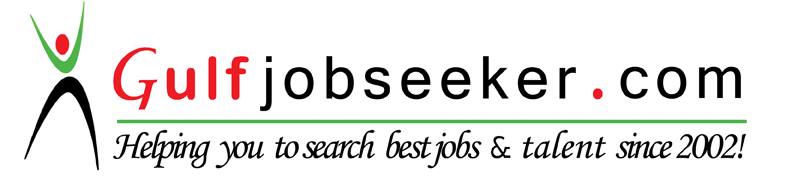 Contact HR Consultant for CV No: 340435E-mail: response@gulfjobseekers.comWebsite: http://www.gulfjobseeker.com/employer/cvdatabasepaid.phpRAND PROFESSIONAL EXPERIENCES:FEDERAL LAND INC.Sales Training, HR Department, Philippine AXA Life Centre, Makati City, PhilippinesSales Training Associate - October 5, 2015 – presentConducts New Recruit Seminars, Project Briefing and Special Skills Training to Newly Hired Property Specialists, Sales Managers and Division HeadsHandles administrative tasks related to HR, Sales and Marketing activitiesPrepares and organizes training sessions, budgets, calendar of activities, accounts payable and other related documentsAdministered Persuasive Selling Training sessions which contributed 22.28% increase in the division’s total productivity rate on the succeeding monthsSPI CRM Inc. (SPI Global)Training and Development, Ortigas Center, Pasig City, PhilippinesAccounts Handled: BDO Credit Card, Insurance, Merchant Services & Cash Card Training Specialist - February 1, 2013 – September 30, 2015Conducted Product, Technical and Soft Skills Trainings to Newly Hired Employees, Team Leaders, Quality Specialists, Trainers and Customer Service Representatives that resulted to 95 – 98% success rate in quality serviceProvided floor support to assist the agents with their queries and concerns including escalated and supervisory callsGenerated daily, weekly, monthly and quarterly reports on the activities of New Hires and other Training sessionsCustomer Service Representative - March 21, 2011 – January 31, 2013Assisted and managed customers’ inquiries, requests and complaints about their credit card accounts to attain customer satisfaction and build customer loyaltyAnalyzed billing related concerns and generated reports to address customers’ issuesBAYAN TELECOMMUNICATIONS INC.Customer Care Division, San Francisco Del Monte, Quezon City, PhilippinesCustomer Service Representative - July 20, 2009 – March 23, 2011Identified and assessed customers’ concerns to achieve their needs, build sustainable relationship and excellent quality service pertaining to their bills, package plans and other servicesProbed subscriber’s complaints with the installation and repair of their landline and internetAWARDS AND ACHIEVEMENTS:APAC Trainer of the Month - SPI CRM Inc. (SPI Global)Awarded as the Top Trainer of APAC campaign for September 2014 and March 2015Top Performer – Customer Service Representative of SPI CRM Inc. (SPI Global)Recognized as the top performing agent from the Quarterly Performance Evaluation for January – March 2012, April – June, 2012, and July – September 2012Quality Assurance Award - Top Agent for the month of September 2012Top Performer – Customer Service Representative of Bayan Telecommunications Inc.Recognized as the top performing agent from the Yearly Performance Evaluation 2010EDUCATIONAL BACKGROUND AND LICENSES:Technical Skills, Interpersonal Skills, Team Player, Client-Relationship Skills, Research Skills, Problem-solving skills, Selling Skills, Training SkillsMS Office Navigation Expert – MS Word, MS Excel, MS Power PointSoftware Navigation Expert – Internet Browser, EmailSEMINARS AND TRAININGS:Professional Image Development Workshop, Le Parc, Pasay City, August 4, 2016“MBA towards Global Competitiveness”, Polytechnic University of the Philippines Graduate School, Sta. Mesa, Manila, March 12, 2016Comprehensive Real Estate Seminar, Urban Institute of Real Estate AIM ACCM, Legaspi Village, Makati City, Nov. 28, 2015 – Feb. 1, 20162015 PUP Graduate Research Festival, “The Effectiveness of the Marketing Strategies ofCredit Card Companies in the National Capital Region”, PUP GS, Manila, May 25, 2015Silver Training, Aspire University, SPI CRM Inc., Manila, April 15 – June 3, 2015The Opportunities and Challenges of MBA Stakeholders in ASEAN Integration 2015,Polytechnic University of the Philippines Graduate School, Sta. Mesa, Manila, March 14, 2015Social Media Marketing: In an Era of Internet Dominance, Polytechnic University of the Philippines Graduate School, Sta. Mesa, Manila, October 11, 2014Learning Transfer Conference SPI CRM Inc., Makati City, May 11- June 5, 2013Gearing up for the Corporate Battle Winning Moves in 2013 & Beyond, Polytechnic University of the Philippines Graduate School, Sta. Mesa, Manila, March 2, 2013Bayan Voice Customer Service Training Program, Quezon City, July 19 – Sept. 18, 2009On Job Training, Rural Bank of San Narciso, San Narciso, Zambales, Jan. 6 – Mar. 19, 2009On Job Training, Zambales Rural Bank Inc., San Marcelino, Zambales, May 12 – 22, 2008Cosmetic Beauty Counselor, Avon Philippines, San Narciso, Zambales, June 1, 2007 – Mar. 3, 2008Conference of Aspiring Marketing Professionals, SM Mall of Asia, Pasay City, Feb. 8, 2008Professional LicenseProfessional LicenseLicensed Real Estate Broker, PRC Manila, Philippines, 2015June 2012– May 2015Master in Business AdministrationSpecialization: Marketing ManagementPolytechnic University of the Philippines, Sta. Mesa, ManilaThesis: “The Effectiveness of the Marketing Strategies of CreditCard Companies in the National Capital Region”June 2005– March 2009Bachelor of Science in CommerceMajor: Business Management – Dean’s List AwardeeMagsaysay Memorial College, San Narciso, ZambalesJune 2001– March 2005High School Diploma, Carmel Academy, Zambales – with distinctionSKILLS: